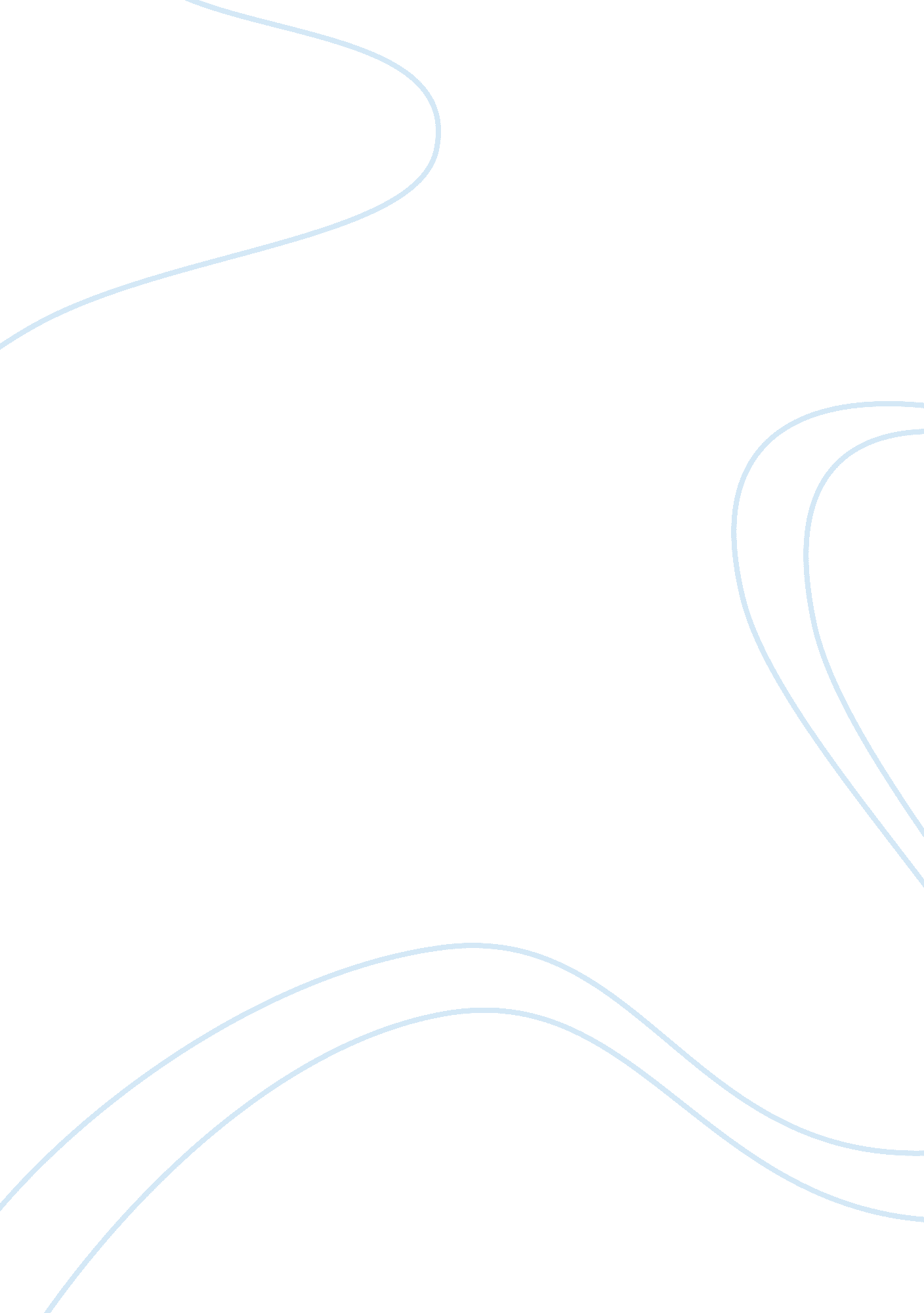 Douglas crockfordTechnology, Information Technology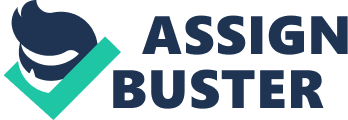 Douglas Crockford Douglas Crock ford, talks about the head and gut, he tries to explain how the head and gut coordinate in order the body to function. This is an example he gives to describe how computer programs are designed by people. He says computer programs are the most complicated things created by human beings. Programming is thought to be ahead; activity, but there are a lot of guts involved during the programming process. He continues and says, it may be the gut that gives us the approach for solving hard problems (Crockford p 25). He concludes by saying that gut messes us up when it comes to the matters of the style. The system which is found in our brain makes us vulnerable to advertising and makes propaganda which also influences our programming styles. This talk basically looks scientifically the development of programming style which improves the reliability of programs. Examples given in JavaScript, a programming language with exceptionally large numbers of bad parts, but the principles are applicable in all the other programming language. 
I do agree with Douglas Crock ford when he says we should design programs which can be used to create other complicated programs, this will make it easier for upcoming programmers being conversant with programming techniques more easily when creating programs, on other designed platforms (Crockford p 68). For example, I prefer designing websites using net beans rather than, using note pads which might be very tiresome. In conclusion, it is evident that, designing programmers on any platform each much easier and straightforward, it is proven by almost all programmers are using other programs to create their systems. 
Works cited 
Crockford, Douglas. Javascript: The Good Parts. Sebastopol: OReilly Media, Inc, 2008. Internet resource. 